Конспект образовательной деятельностив области « Познавательное развитие» для детей подготовительной к школе группы «Мы на море все живем, море Черное спасем»Автор: Полянина Светлана ВладимировнаОрганизация: МБДОУ «Детский сад № 80»Населенный пункт: Краснодарский край, город Новороссийск Цель: Воспитание бережного отношения к природе и экологической культуры у дошкольников.Задачи:Образовательные: - продолжить знакомить детей с разнообразием подводного мира Черного моря;- формировать элементарные экологические представления.  Развивающие: - развивать мышление в процессе наблюдения, исследования природных объектов;- развивать познавательно-исследовательский интерес в процессе детского экспериментирования;- обогащать словарный запас детей и их знания о подводном мире. Воспитательные: - воспитывать бережное отношение к природе, познавательный интерес. Оборудование: Для педагога: физическая карта «Черное море»,  мультимедийный  проектор, ноутбук, фотографии и слайды обитателей Черного моря, иллюстрации и слайды «Загрязнение моря»; запись на диске «Шум моря». Для детей: оборудование для проведения опыта «Как очистить море», бассейн для игр с водой, растительное масло, опилки, вискозные и  бумажные салфетки, набор объемных наклеек «Обитатели морских глубин», макет «Море»; запрещающие знаки «Береги водоемы». Ход  образовательной деятельности:Воспитатель рассказывает: «Жили-были старик со старухой у самого синего моря. Забросил дед невод и вытащил …  Впрочем, вы эту сказку знаете. В стародавние времена поймал дед - золотую рыбку. А если бы он закинул свою удочку сегодня? (ответы детей)Воспитатель обращает внимание детей на иллюстрации и демонстрирует, как на удочку «поймался» рваный башмак.В третий раз, как и полагается, попалась бы старику рыбка не простая, а золотая.Но вот чудо: не стала бы просить: отпусти меня, старче в море! Лучше брось меня в аквариум с чистою водою, отслужу тебе за это любую службу. Не хочу быть рыбкой нефтяною, а хочу остаться рыбкой золотою!»- Ребята, как вы думаете, почему рыбка не захотела в море? (ответы детей)Воспитатель показывает слайды «Загрязненное море», а затем макет Черного моря, в котором совсем нет морских обитателей. Воспитатель: Дети, а почему море совсем без жителей? (ответ детей)Воспитатель: А можно очистить море? Хотите попробовать? Проведение экспериментально-исследовательской деятельности:«Как очистить море?»Воспитатель: Это модель моря (показывает на емкость с прозрачной водой, на  дне - морские обитатели). Представьте себе, что в море попала нефть (при  помощи пипетки дети капают несколько капель масла на поверхность воды и наблюдают, как образовалась пленка, покрывая всю поверхность  «моря». 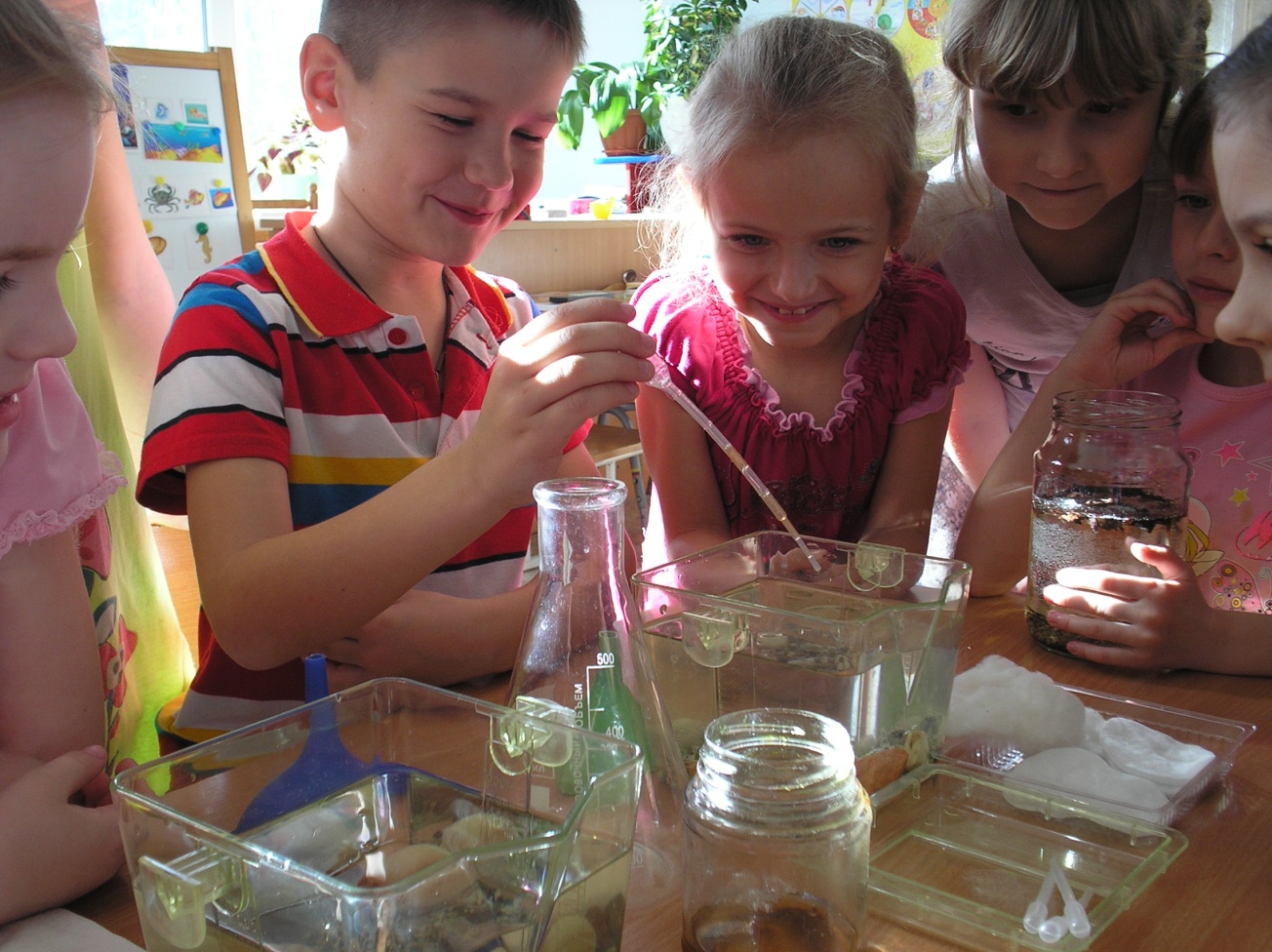 Воспитатель: Что же происходит с жителями моря? (ответы детей)Воспитатель: Кислород теперь не поступает вглубь моря. Обитателям моря  стало тяжело дышать на глубине, и они погибают.  «Что можно сделать, чтобы очистить воду от нефти?» Дети предлагают  способы: промокнуть многослойной салфеткой, собрать сачком с  фильтром и т.д. Затем дети берут салфетки и собирают «нефть» с  поверхности воды, очищают от «мусора». Воспитатель: Мы на этом маленьком опыте предотвратили экологическую катастрофу. Ребята, а что люди могут сделать, чтобы не загрязнялось море, чтобы вода была чистая, полезная? (не бросать мусор, не спускать отходы, канализацию, очищать море т.д.). Воспитатель показывает слайды чистого моря.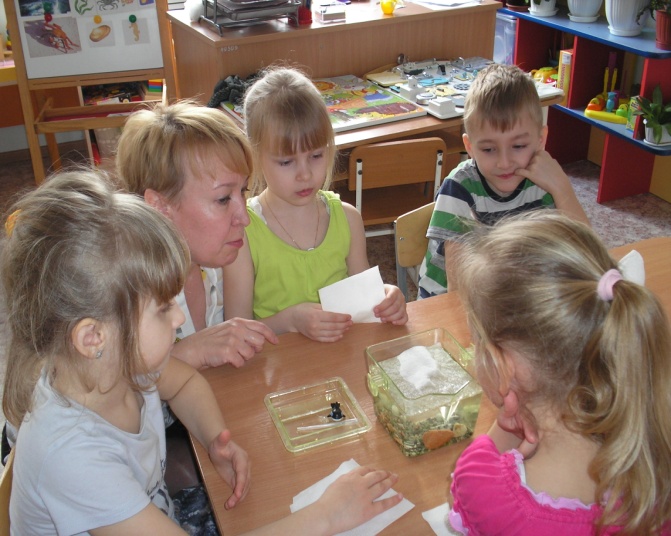 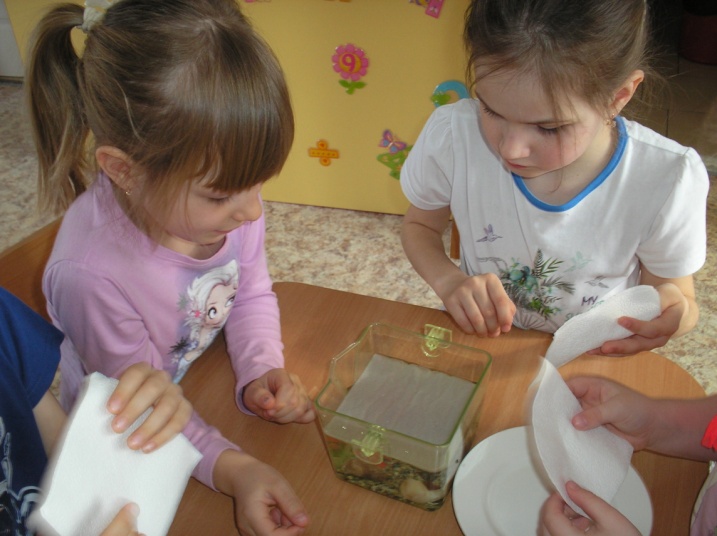 Воспитатель: Теперь, когда наше море чистое, давайте поселим в него жителей (предлагает детям выбрать из множества обитателей моря тех, которые живут в Черном море). Чтобы поселить его в наше море, необходимо рассказать о нем что-нибудь интересное. Дети рассказывают об обитателях моря: дельфин, акула - катран, морской конек, краб, ракушки, морские водоросли, рыбы,  и прикрепляют их на лист-море. Воспитатель: Вот мы и заселили наше море. А теперь давайте поиграем и отдохнем. Динамическая пауза: "Рыбка"Рыбка рыбке говорила, Плавничками шевелила: "Чтобы быть здоровой, гладкой, Будем делать мы зарядку. Хлоп направо, хлоп налево, Мы стройны, как королевы! Будем хвостиком вилять: Раз, два, три, четыре, пять! Два подскока, три хлопка, Головою два кивка".Рефлексия:Воспитатель: Что мы сегодня узнали нового? Что сделали? (ответы детей)Воспитатель: Вы очистили море, знаете, что его надо беречь, но не все люди такие  грамотные как вы! Можете ли вы придумать правила для друзей природы? (ответы детей). Воспитатель предлагает выбрать запрещающий знак и сформулировать правило. Воспитатель: Продолжите фразу «Чтобы сохранить море чистым, надо...» (дети формулируют правила).  - Что было самым интересным сегодня для вас? - Что вам показалось самым сложным в работе?